Please print clearly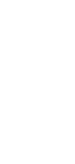 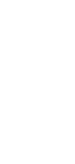 Which is not a goal of discipline:a Helping children protect their safety and get along with othersHelping children follow ordersHelping children manage their own behaviorHelping children learn to share, take turns, and be considerate of othersA step in preventing discipline problems is…a) A child-­‐-­‐-­‐proof home and yard	b) Putting the children on a very rigid schedulec) Challenging the children’s abilities	d) Putting away all the play materialsExpecting children to learn things way above their abilities makes thema) Learn discipline	b) Try harderc) Feel Inadequate	d) A & Be) None of the aboveWhich of the following is not truea) Some rules are based on safety	b) Some rules are based on courtesyc) Some rules can be overlooked	d) All of the aboveSpeak in a voice that isa) Firm	b) Loudc) Gentle	d) A & BGive directionsa) One or two at a time	b) Several in a firm wayc) Several in a gentle manner	d) Only onceIf a child does something wronga) Threaten them to stop	b) Make them feel guilty for what they are doingc) Gently ask them to stop	d) Warn them by explaining what you will do if they don’t stopTrading one activity for another is calleda) Substitution	b) Modelingc) Strategy	d) None of the aboveWhen a child misbehaves, consequences are to go in effecta) Immediately	b) Depending on the misbehaviorc) Gradually	d) Not until they get homeMake consequencesa) Closely related to them is behavior	b) Unpleasant and as harsh as possiblec) Simple and comfortable	d) Last for two weeksIf you catch a child bullying another childForce the bully to apologize to the victimExplain to the bully that hurting other people is wrong and comfort the victimGive the bully a different activity that may require hittingB & CAll of the aboveA child may bully others becauseHe doesn’t know how to express his feelingsAnother child may have upset himSomething may be happening at home that he doesn’t understandA & CAll of the aboveA child who claims that the victim made him do it should be given a chance to explain. TRUE	or	FALSEMake children feel guilty when they do something wrong. TRUE	or	FALSEIt is okay to bite a toddler back if he bites you because this will explain to him how much it hurts. TRUE	or	FALSEExplain why you are asking a child to do something. TRUE	or	FALSEAvoid making threats at all costs.TRUE	or	FALSENever give children the responsibilities for the care of a room and its equipment. TRUE	or	FALSENever force children to say they are sorry.TRUE	or	FALSEGive directions in a positive fashion and avoid the “Don’ts”. TRUE	or	FALSEBy signing and dating this form, you are agreeing that you have filled out this test to the best of your ability.Signature	Date 	Do not write below this line 	DATE CREDIT IS ASSIGNED	PROGRAM REPRESENTATIVE	CREDIT HOURS